Лабораторная работа № 8Тема: Построение чертежа с помощью объектной привязкиЦель: Научиться применять объектную привязку при построении чертежа.Основные сведения:Чтобы осуществить объектную привязку в (autocad) автокад, необходимо выполнить следующие шаги:Включение/выключение привязки в автокаде осуществляется нажатием ЛКМ (левой кнопки мыши) на пиктограмму "Привязка" на строке состояния. Можно использовать горячую клавишу вызова - F3.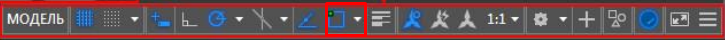 У этого режима "объектной привязки" в autocad имеется множество методов. Например, один метод привязки в автокаде (autocad) указывает, как курсор должен привязываться к прямолинейным отрезкам. Другой - дает возможность привязаться к середине отрезка, и так далее.Настроить режим объектной привязки в автокаде можно в диалоговом окне "Режимы рисования" ➾ вкладка "Объектная привязка".Вызываем это окно следующим образом.Наводим курсор мыши на пиктограмму "Объектная привязка".Нажимаем ПКМ правой кнопки мыши.В появившемся контекстном меню выбираем пункт "Настройка".Вот как выглядит вкладка "Объектная привязка" в окне "Режимы рисования" в autocad.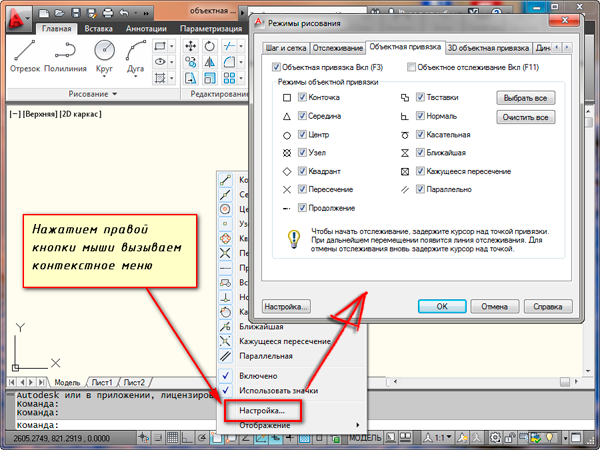 На вкладке содержится перечень всевозможных методов объектной привязки в автокаде. Каждый метод имеет свои характерные точки, связанные с определенными объектами.Возле каждого метода объектной привязки в autocad (автокад) показан внешний вид маркера, появляющегося в районе соответствующей характерной точки при «привязывании» к ней курсора.Для наглядности описание методов объектной привязки представлены в таблице.Для наглядности ниже приведены примеры методов объектной привязки в autocad на рисунках.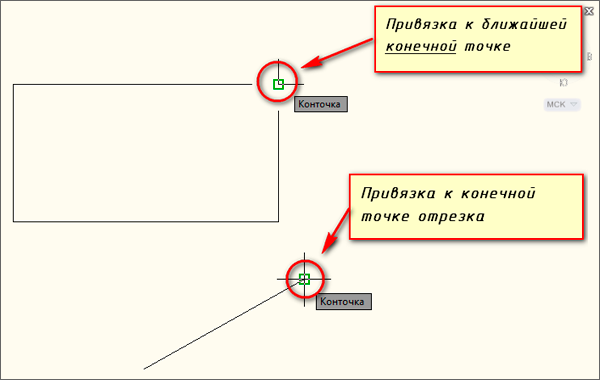 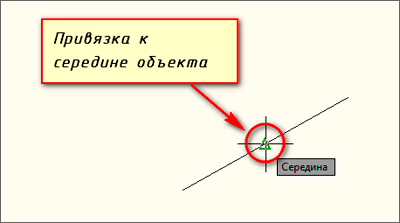 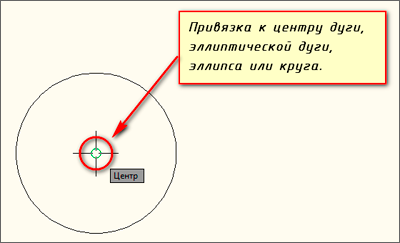 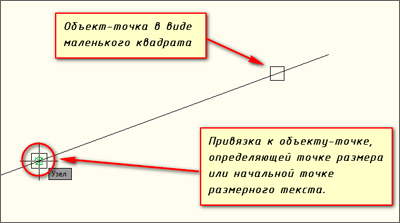 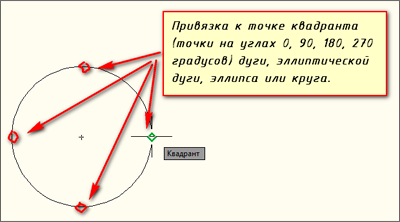 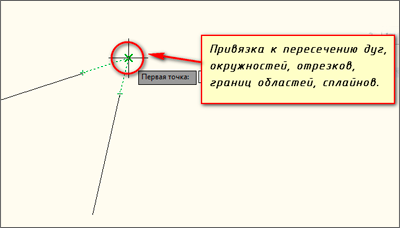 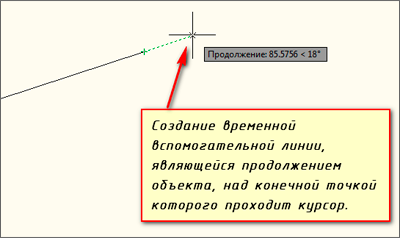 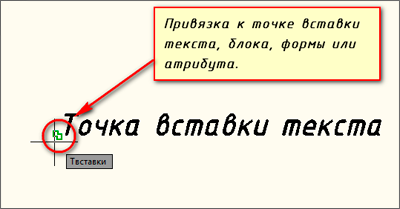 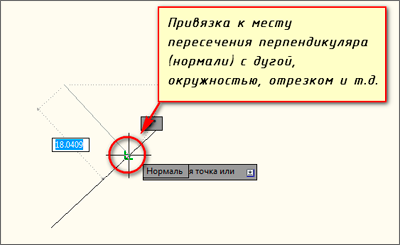 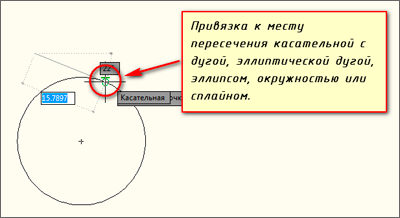 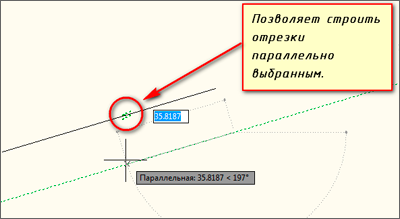 Выполнение работы:Задание №1Запустить программу AutoCAD.Настроить окно программы, используя ранее полученные знания.Построить чертеж, применяя объектную привязку.Нанести размеры на чертеж детали.Сохранить работу «Лабораторная работа 8».Ответить на контрольные вопросы.Показать преподавателю.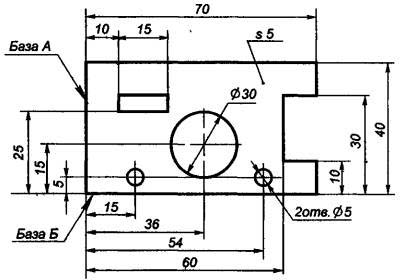 Задание №2. Ответьте на вопросы:
Задание №3. Сделайте вывод о проделанной практической работе:Метод объектной привязкиОбъекты, к которым применяется привязкаХарактерные точки метода объектной привязкиКонточкаОтрезки, дуги и
сплайныКонечные точки объектовСерединаОтрезки, дуги,
сплайныПривязка будет
осуществляться к серединам объектовЦентрКруги, эллипсы и
дугиЦентры кругов, эллипсов и дугУзелСпециальные объекты
ТочкаПривязка в автокаде (autocad) осуществляется к центру точкиКвадрантКруги, эллипсы и
дугиТочки, делящие указанные объекты на квадранты (четверти). Это точки, соответствующие углам 0, 90,180 и 270 градусовПересечениеПересечение любых
объектовТочки пересечения объектовПродолжениеУсловная линия,
являющаяся продолжением
отрезков
и дугТочки на линиях, образующих продолжение отрезков, дуг и полилиний.
Для срабатывания данного метода необходимо установить курсор на конец отрезка или дуги и немного
подождать. Затем следует двигать курсор, как бы продолжая линию или дугу. Появится пунктирная линия, которая является условным продолжением объекта. А на пунктире появится привязка в виде косого знака «+».ТвставкиБлоки, атрибуты
блока и текстДля блоков привязка привязка в автокаде (autocad) будет производиться к базовым точкам вставки.НормальПрямолинейные
отрезки, дуги,
круги, эллипсы и
сплайныТочки на объектах в предполагаемом месте окончания перпендикуляра. Этот метод позволяет строить перпендикуляры к различным объектам в автокаде.КасательнаяДуги, круги и
эллипсыХарактерная точка появляется в предполагаемой точке касания. Этот метод позволяет строить касательные к дугам, кругам и эллипсамБлижайшаяВсе объектыПривязка происходит к точке, в данный момент наиболее близко расположенной к курсоруКажущееся пересечениеВсе объектыПозволяет осуществить привязку
к воображаемому пересечению
объектов. При этом характерная
точка высвечивается в воображаемой точке пересеченияПараллельноОтрезкиПозволяет строить отрезки параллельно выбранным.
Сначала надо построить первую точку параллельного отрезка. Затем подвести курсор к исходному объекту, параллельно которому мы будем строить отрезок. Необходимо немного подождать, пока маркер связи не изменит вид на знак «+».
Затем перемещайте курсор из
начальной точки параллельно
выбранному объекту. При этом
появится вспомогательная пунктирная
линия, проходящая точно
параллельно выбранному объекту.Пуск – AutoCAD– Создать файл чертежа.Нанести осевые линии.Построить чертеж детали, с помощью команд ОТРЕЗОК, КРУГ.Нанести размеры на чертеж.Сохранить файл.Ответить на контрольные вопросы.Показать работу преподавателю.Для чего служит объектная привязка?Перечислите методы объектной привязки?Какие методы объектной привязки использовались при построении чертежа?